Publicado en Berlin, Alemania  el 27/04/2020 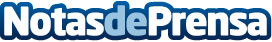 Energía neutrinovoltaica: una nueva, limpia y revolucionaria fuente de energía de Neutrino Energy Los españoles cada vez se interesan más por las energías renovables y la sostenibilidadDatos de contacto:Neutrino Energy +49 30 20924013Nota de prensa publicada en: https://www.notasdeprensa.es/energia-neutrinovoltaica-una-nueva-limpia-y Categorias: Inteligencia Artificial y Robótica Sostenibilidad Sector Energético http://www.notasdeprensa.es